ПРИЛОЖЕНИЕк приказу министерства образования и науки Нижегородской области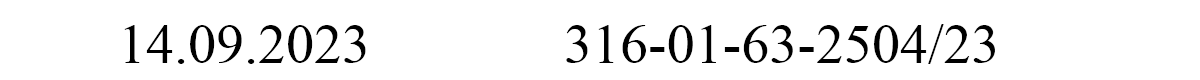 отРекомендуемые сроки проведения школьного этапа всероссийской олимпиады школьников в 2023 – 2024 учебном году№ п/пОбщеобразовательный предметКласс участияДата проведения1.Немецкий язык5–1125 сентября 2023 г.2.Английский язык5–1126 сентября 2023 г.3.Физика7–1127 сентября 2023 г.4.Русский язык4–1128 сентября 2023 г.5.Экономика5–1129 сентября 2023 г.6.Искусство (Мировая художественнаякультура)5–112 октября 2023 г.7.Экология5–113 октября 2023 г.8.Химия7–114 октября 2023 г.9.История5–115 октября 2023 г.10.Астрономия5–116 октября 2023 г.11.Право9–119 октября 2023 г.12.Литература5–1110 октября 2023 г.13.Биология5–1111 октября 2023 г.14.Французский язык5–1112 октября 2023 г.15.Обществознание5–1113 октября 2023 г.16.Основы безопасностижизнедеятельности5–1116 октября 2023 г.17.Математика7–1117 октября 2023 г.18.Математика4–618 октября 2023 г.19.Технология5–1119 октября 2023 г.20.Физическая культура5–1123 октября 2023 г.21.Информатика5–1125 октября 2023 г.22.Итальянский языкИспанский язык Китайский язык5–1126 октября 2023 г.23.География5–1127 октября 2023 г.